Лист информированияУслуга: Осуществление миграционного учета иностранных граждан и лиц без гражданства в Российской Федерации (в части приема и выдачи документов о регистрации и снятии с регистрации иностранного гражданина или лица без гражданства по месту жительства).Орган предоставляющий услугу: отделы по вопросам миграции Отделов полиции УМВД по городу Ростову-на-Дону.Срок оказания услуги: не более 8 рабочих дней.Услуга предоставляется: платно, за регистрацию по месту жительства (350 рублей).Категория получателей: постоянно или временно проживающий в РФ иностранный гражданин или лицо без гражданства, обладающий правом пользования жилым помещением. Заявления на услугу от граждан, не достигших 18-летнего возраста или признанных судом недееспособными подается их законными представителями.Прием заявителей в МФЦ осуществляется исключительнопо предварительной записи при наличии полного пакета документовЛист информированияПрием заявителей в МФЦ осуществляется исключительнопо предварительной записи при наличии полного пакета документов.Данную услугу Вы можете оформить на портале gosuslugi.ru.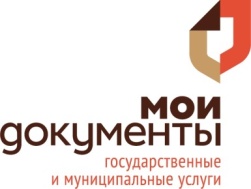 Запись осуществляется по телефону 282-55-55 на официальном сайте МФЦ http://www.mfcrnd.ru/.Дополнительную информацию можно получить на портале http://gosuslugi.ru/, http://www.mfcrnd.ru/.Данную услугу Вы можете оформить на порталеgosuslugi.ru.Запись осуществляется по телефону 282-55-55 на официальном сайте МФЦ http://www.mfcrnd.ru/.Дополнительную информацию можно получить на портале http://gosuslugi.ru/, http://www.mfcrnd.ru/.Типовой перечень документов:Общие документы для подачи заявления о регистрации по месту жительства:1. Заявление (с бланком заявления можно ознакомится на сайте http://www.mfcrnd.ru/ в разделе «Как получить услугу?»). Оригинал, в 1 экземпляре. Заявление подается в МФЦ по месту нахождения жилого помещения.2. Документ, удостоверяющий личность иностранного гражданина (лица без гражданства). Оригинал.3. Вид на жительство или разрешение на временное проживание. Оригинал.4. Документ, подтверждающий право пользования жилым помещением (договор найма, договор безвозмездного пользования, договор аренды, выписка из ЕГРН (когда иностранный гражданин является собственником помещения)), в случае отсутствия сведений, содержащихся в указанных документах, в распоряжении органов.Общие документы для подачи заявления о снятии с регистрации по месту жительства:1. Заявление (с бланком заявления можно ознакомится на сайте http://www.mfcrnd.ru/ в разделе «Как получить услугу?»). Оригинал, в 1 экземпляре. Заявление подается в МФЦ по месту нахождения жилого помещения.2. Документ, удостоверяющий личность. Оригинал.3. Документ, основание для снятия гражданина с учета по месту регистрации:- документ, подтверждающий прекращение у иностранного гражданина права пользования жилым помещением по основаниям, предусмотренным законодательством Российской Федерации;- вступившее в законную силу решения суда о признании регистрации иностранного гражданина по месту жительства недействительной;- документ, подтверждающий смерть иностранного гражданина;- вступившее в законную силу решения суда о признании иностранного гражданина, находившегося в РФ, безвестно отсутствующим или об объявлении его умершим.Реквизиты для уплаты госпошлины:Наименование получателя платежа: Управление по вопросам миграции ГУ МВД России по Ростовской области. Наименование банка: Отделение 
Ростов-на-Дону. ИНН: 6164049013. КПП: 616401001. БИК: 016015102.К/счет – 40102810845370000050 (номер счета банка получателя).Р/счет – 03100643000000015800 (номер счета получателя). ОКТМО: 60701000.КБК: 18810806000010014110 (350 рублей).Оплатить госпошлину в электронном виде (банковской картой) возможно в МФЦ.Остались вопросы? Пройдите консультацию на сайте http://gosuslugi.ru/  или   http://www.mfcrnd.ru/Остались вопросы? Пройдите консультацию на сайте http://gosuslugi.ru/  или   http://www.mfcrnd.ru/